Reykjavík, 19. desember 2018.Til aðildarfélaga KSÍ1 	Þátttökutilkynning í knattspyrnumót KSÍ 2019Með bréfi þessu fylgja þátttökugögn fyrir knattspyrnumótin 2019. Vinsamlegast athugið að til þess að þátttökutilkynningin teljist fullgild verður undirritað eintak af þátttökutilkynningunni að berast skrifstofu KSÍ, eða á netfangið birkir@ksi.is.2	Ný félög í keppni meistaraflokksVakin er athygli á því að öll ný félög sem hefja keppni í meistaraflokki 2019 (deild og/eða bikar) og félög sem ekki hafa tekið þátt í keppni meistaraflokks síðustu þrjú keppnistímabil, ber að leggja fram með þátttökutilkynningu þessari eftirfarandi viðbótargögn:Staðfestingu frá ÍSÍ um stofnun félagsins (ný félög).Staðfestingu aðalstjórnar félagsins um heimild til þátttöku.Staðfestingu viðkomandi vallaryfirvalda um heimild til afnota af leikvelli.Leikmannalista – Lágmark 25 leikmenn. 3	Sameiginlegt keppnislið – Samningur félagaFélög sem ákveða að senda sameiginlegt lið til keppni samkvæmt 14. gr. reglugerðar KSÍ um knattspyrnumót, skulu gera um það skriflegt samkomulag og senda stjórn KSÍ til staðfestingar fyrir 10. janúar. Sérstaklega er vakin athygli á því að sameiginleg lið verða að koma af sama landssvæði. Nánari leiðbeiningar er einnig að finna á vef KSÍ undir: Mótamál/Eyðublöð.4	Upplýsingar í símaskrá KSÍVinsamlegast kynnið ykkur hvaða upplýsingar birtast um ykkar félag á vef KSÍ undir flipanum „Aðildarfélög“  og tilkynnið um allar breytingar.Ofangreindar upplýsingar má senda í tölvupósti: gulli@ksi.is. Eyðublað fyrir upplýsingar í símaskrá KSÍ 2019 er einnig að finna á tölvutæku formi á vef KSÍ undir: Mótamál/Eyðublöð.Af gefnu tilefni eru félögin beðin um að tilkynna KSÍ ævinlega um allar breytingar á símanúmerum og netföngum. Mikilvægt er að skilaboð frá skrifstofu KSÍ komist ávallt til skila og berist til réttra aðila.  Munið að öll þátttökugögn skulu berast fyrir 10. janúar !Birkir Sveinssonmótastjóri KSÍKnattspyrnusamband Íslands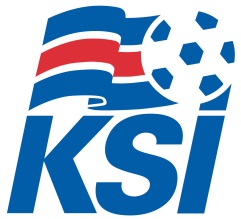 